DEPARTMENT OF MECHANICAL ENGINEERING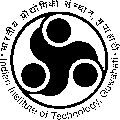 Indian Institute of Technology GuwahatiGuwahati – 781039, Assam, IndiaNo Dues Certificate for Mechanical Engineering LaboratoriesName of the Student/Staff/ Faculty:Roll No/ Employee No:	Head, ME Dept.Dr. S SenthilvelanProfessor &  HeadE-mail: hodmech@iitg.ac.inPhone:   0361 258 2651(O)Fax :      0361  258 2699Name of the  laboratoriesLab- in- charge NameName of JTS’s/TS’s/T0’sSignature of JTS’s/TS’s/T0’sSignature ofLab- in- charge with dateVibration &  AcousticsDr Atanu BanerjeeInstrumentation & ControlDr S N JoshiTheory of MachinesDr Sajan KapilTurbo machineryDr Pranab Kumar MondalFluid MechanicsDr Atul K SotiMaterial ScienceDr Biranchi Panda IC Engine Lab &Wind Tunnel LabDr Mankodi Tapan Krishnakumar Thermal Science LabDr Shubhadeep Mandal CAD lab & PG Computational LabDr Deepak Sharma Mechatronics & RoboticsDr. B. S. ReddyTribologyDr Prasentjit KhanikarAdvanced ManufacturingDr Manas DasStrength of Materials LabDr Nelson MuthuCentral WorkshopDr. S Pal